新型コロナワクチン町内における追加（３回目）接種のお知らせ小値賀町における新型コロナワクチンの追加（３回目）接種に係る集団接種を以下の日程で行います。接種を行う日　：　２月１０（木）、１１（金）、１２（土）、２４（木）、２６（土）接種の場所　：　小値賀町総合体育館　※２回目の接種と同じ会場です受付時間　：　午後２時から午後５時対象者　：　のどちらにも該当する方６５歳以上の方６月３０日までに２回目の接種を終えた方対象者の方へ、接種券と接種日を指定した案内文を送付しています。まだお手元に届いていない場合は、住民課保健係までご連絡ください。６５歳未満の方、７月１日以降に２回目の接種を終えた方については、接種日程が決まり次第接種券を発送します。まだ一度も新型コロナワクチンを接種していない方、２回目の接種をされていない方で、接種を希望している方も、この期間に接種を受けることが出来ますので、住民課保健係までご連絡ください。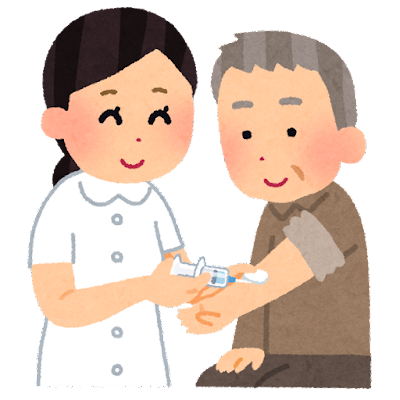 